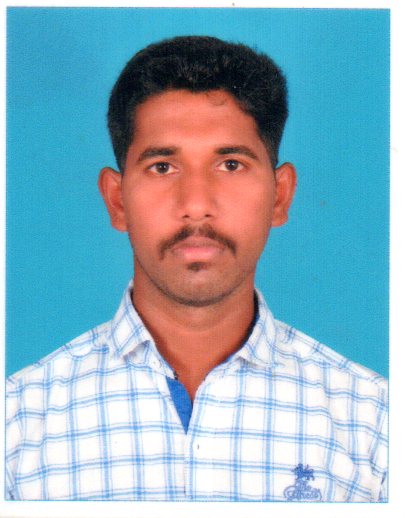 EMAIL ID Dinakaran.373713@2freemail.com PERSONALDETAIL  Visa             :vist visa     Upto           :December 30     Nationality :Indian           MEP ENGINEERPERSONAL SUMMARYTo consistently meet or exceed company expectations by responding promptly to guests needs, solve maintenance problems in a timely, cost efficient manner. Demonstrates company values while maintaining and refining preventive maintenance programs for the entire property, interior and exterior that will minimize downtime. Duties:               Be responsible for undertaking the design of mechanical, electrical and plumbing installations in accordance with electrical and plumbing standards.    Equipment selection as per the specifications.Prepare the heat load calculations.Prepare the quotations.Technical Support to the sales. Check and Full fill the customer requirements.Working in heat load calculation software.Review, verify the HVAC designs and drawings...Quality Control according to ASHARE.Work coordination.Electrical cable and wiring. Fire suppression systems.Electrical distribution systemON JOB TRAININGSpecialized in MEP engineer from TWG Group,tamil nadu,india Undergone training on Team Management Techniques.Undergone training on implementation of 5S                                          AREA EXPERTISEHVACEnergy management Energy Controls PlumbingFire Protection Power Distribution Emergency Power Lighting EDUCATIONBE(electrical and electronic engineer)Passed out with 70% from MAM College of engineer. Affiliated to Anna University Chennai, India.Higher secondary with 75%SSLC  with 70%AREA OF INTERESTMusicPlaying cricketSOFTWARE Ms officeAutoCADComputer Hardware and networking.Duct sizer                   WORK EXPERIENCE                                                                                                            a.Kims Hospital(India)(Sole Distributor of  HAIER Air conditioners )Designation: Project Engineer (HVAC).b.Jayasuriya Aqua Tech And Marriage Hall,(Sole Distributor of  BLUE STAR Air conditioners )Designation: Project Engineer (HVAC).From April 2017 to October 2017  c.RBS Residency and Hotel.(sole distributer of  DAKIN air conditioner)Designation: project engineer and site supervisorFrom augest 2017 to September 2017d. OVERALL  PRODUCTS  EXPERIENCE:VRF/VRV System (Variable Refrigerant Flow Or Volume), AHU (Air Handling Units),FAHU (Fresh Air Handling Units), Packaged Units, DX Split units,Basics Chilled Water System(Chiller, FCU’s), ERV Units (Energy Recovery Ventilator),Exhaust Fans, Staircase and Lift pressurization fans.PROJECT RESPONIBITIES:Carryout of full HVAC (A/C & Ventilation systems)      designs. Visit the site during an installations & problems.Work coordinationInstallation and eriction                                     DECLARATIONI do hereby declare that the particulars of information and facts stated above are true, correct and complete to the best of my knowledge and belief.						Signature                        		                (DINAKARAN)